Updated - Art and Design and Technology 2023-24  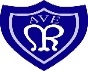 Updated - Art and Design and Technology 2023-24  Updated - Art and Design and Technology 2023-24  Updated - Art and Design and Technology 2023-24  Updated - Art and Design and Technology 2023-24  Updated - Art and Design and Technology 2023-24  Updated - Art and Design and Technology 2023-24  Updated - Art and Design and Technology 2023-24  Updated - Art and Design and Technology 2023-24  Autumn 1
(7 week term) Autumn 2 
(8 week term) Autumn 2 
(8 week term) Spring 1
(5 week term) Spring 2
(6 week term) Summer 1
(6 week term) Summer 1
(6 week term) Summer 2 
(7 week term) Art Drawing Toolkit10 weeks 
Au1 week 1-7 Au 2 and week 1-3Art Drawing Toolkit10 weeks 
Au1 week 1-7 Au 2 and week 1-3Design and Technology 9 weeks 
Au2 week 4-8 and Sp1 week 1-5 Design and Technology 9 weeks 
Au2 week 4-8 and Sp1 week 1-5 10 weeks 
Sp2 week 1-6 and Sum1 week 1-410 weeks 
Sp2 week 1-6 and Sum1 week 1-49 weeks 
Sum1 week 5-6 and Sum2 week 1-79 weeks 
Sum1 week 5-6 and Sum2 week 1-7EYFSSelf portraitsMaking Stick manMaking Christmas CardsFruit Salad and fruit kebabsSculpture – Clay animalsWater Colours – underwater picturesYear 1 Observing and Drawing SkillsObserving and Drawing SkillsD&T Design and Make 
Moving Pictures (Card) D&T Design and Make 
Moving Pictures (Card) Art Sculpture and Painting Toolkit Painting Art Sculpture and Painting Toolkit Painting D&T Cooking and Nutrition 
Fruit Smoothies D&T Cooking and Nutrition 
Fruit Smoothies Year 2 Drawing 2D to 3DDrawing 2D to 3DD&T Design and Make
 Patchwork D&T Design and Make
 Patchwork D&T Cooking and Nutrition Sandwich  D&T Cooking and Nutrition Sandwich  Art Sculpture and Painting  Sculpture Afircan MasksArt Sculpture and Painting  Sculpture Afircan MasksYear 3 Drawing Use of Line Drawing Use of Line D&T Design and Make 
Branding and Packaging D&T Design and Make 
Branding and Packaging Art Sculpture and Painting  
Painting Patterns in Nature Art Sculpture and Painting  
Painting Patterns in Nature D&T Cooking and Nutrition 
Fruit Crumble D&T Cooking and Nutrition 
Fruit Crumble Year 4 Drawing Illuminated letters and patterns Drawing Illuminated letters and patterns D&T Design and Make 
Creative Shoes D&T Design and Make 
Creative Shoes D&T Cooking and Nutrition
Pasta D&T Cooking and Nutrition
Pasta Art Sculpture and Painting 
Sculpture Clay TilesArt Sculpture and Painting 
Sculpture Clay TilesYear 5 Drawing Portraits Drawing Portraits D&T Cooking and Nutrition
Prezels D&T Cooking and Nutrition
Prezels Art Sculpture and Painting 
Painting – Cubism Art Sculpture and Painting 
Painting – Cubism D&T Design and Make Toolkit Fairground ProjectD&T Design and Make Toolkit Fairground ProjectYear 6 Drawing Posters Drawing Posters Year 6 to deliver Art and D&T as project days due to SATs preparations Year 6 to deliver Art and D&T as project days due to SATs preparations Year 6 to deliver Art and D&T as project days due to SATs preparations Year 6 to deliver Art and D&T as project days due to SATs preparations Year 6 to deliver Art and D&T as project days due to SATs preparations Year 6 to deliver Art and D&T as project days due to SATs preparations Year 6 Drawing Posters Drawing Posters D&T Design and Make 
Felt Phone Caes D&T Design and Make 
Felt Phone Caes Art Sculpture and Painting Sculpture Human Form Art Sculpture and Painting Sculpture Human Form D&T Cooking and Nutrition Vegetable Curry D&T Cooking and Nutrition Vegetable Curry 